LAMPIRANLampiran 1KUESIONER PENELIANsalah satu penyebab terjadinya krisis ekonomi di Indonesia adalah akibat tata cara penyelenggaraan pemerintahan yang tidak dikelola dan diatur dengan baik. Hal tersebut menimbulkan berbagai masalah seperti korupsi, kolusi dan nepotisme (KKN) yang sulit diberantas, monopoli dengan kegiatan ekonomi, serta kualitas pelayanan pada masyarakat memburuk, pada krisis ekonomi dan krisis kepercayaan serta mengarah pada reformasi. Arus reformasi telah membawa perubahan pada sistem politik, sosial, kemasyarakatan dan ekonomi sehingga menimbulkan tuntutan yang beragam terhadap pengelolaan pemerintah yang baik (good goverment govemence).UU No. 33 Tahun 2004 menjadi awalnya dari otonomi daerah yang menyebabkan perubahan signifikan mengenai hubungan legislatif dan eksekutif di daerah, karena kedua lembaga tersebut sama-sama memiliki power. Implikasi positif diberlakukannya Undang-Undang tentang Otonomi Daerah yang berkaitan dengan kedudukan fungsi dan hak-hak DPRD adalah diharapkan DPRD yang selanjutnya disebut dewan akan lebih aktif menangkap aspirasi yang berkembang di masyarakat, yang kemudian mengadopsinya dalam berbagai bentuk kebijakan politik di daerah. Untuk mewujudkan otonomi daerah dan desentralisasi yang luas, nyata dan bertanggungjawab, diperlukannya manajemen keuangan daerah yang mampu mengontrol kebijakan keuangan daerah secara ekonomis, efesien, efektif dan akuntabel. Dampak lain dari otonomi daerah yaitu adanyab tuntutan terhadap pemerintah untuk menciptakan good governance sebagai prasyarat penyelenggaraan pemerintah dengan mengedepankan akuntabilitas dan transparasi. Peraturan Pemerintah (PP) Nomor 58 Tahun 2005 tentang pengelolaan dan pertanggungjawaban Anggaran menjelaskan bahwa : (1) pengawasan atas anggaran dilakukan oleh dewan, (2) Dewan berwenang memerintahkan pemeriksa enternal di daerah untuk melakukan pemeriksaan terhadap pengelolaan anggaran. Lembaga legislatif mempunyai tiga fungsi umum yaitu : (1) Fungsi Legislatif (fungsi membuat peraturan perundang-undangan), (2) Fungsi anggaran (fungsi untuk menyusun anggaran, (3) Fungsi pengawasan (fungsi untuk mengawasi kinerja eksekutif). Penelitian ini akan membahas fungsi dewan dalam pengawasan anggaran mulai dari penyusunan, pelaksanaan, hingga pelaporan dan evaluasi anggaran yang dilakukan lembaga eksekutif. Permasalahannya adalah apakah dewab dalam melakukan fungsi pengawasan lebih disebabkan pengetahuan dewan tentang anggaran mengikat anggota dewan umumnya bernagkat dari politik (partai) atau lebih disebabkan karena permasalahan lain. Selain itu, apakah akuntabilitas, partisipasi masyarakat akan mempengaruhi pengawasan anggaran yang dilakukan oleh dewan.IDENTITAS RESPONDENPETUNJUK: Bagian ini menanyakan tentang identitas Bapak/Ibu serta pengalaman Bapak/Ibu sebagai anggota dewan memberi tanda silang (x) pada pilihan yang ada atau mengisi titik-titik yang tersedia :Jenis Kelamin			:   a. Laki-Laki b. PerempuanUsia				:   ....... TahunPendidikan Terakhir		:   a. SMA/SMK b. D1/D2/D3 c. S1 d. S2 e. S3 Sebutkan bidang pendidikan . . . . . . . . . . . . . .Keikutsertaan dalam pendidikan pelatihan tentang keuangan daerah  a. Belum pernah b. 1 kali c. 2-3 kali d. 4 kali atau lebihPengalaman politik		:    . . . . . TahunPengalaman sebagai anggota DPR/DPRD : a. Satu periode b. Dua periode c. Lebih dari dua periodeBidang				:  . . . . . . .Komisi				:  . . . . . . . Keikutsertaan dalam panitia	: a. Ya			b. TidakPETUNJUK PENGISIAN DAN PENGIRIMAN KUESIONERCara pengisian KuesionerSemua pertanyaan dijawab dengan cara memberikan tanda silang (X) atau tanda (√) pada salah satu jawaban yang tersedia dan paling tepat menurut persepsi Bapak/Ibu.Tidak benar atau salah dalam memberikan jawaban karena saya hanya memperhatikan pada suatu angka atau jawaban yang menunjuk persepsi terbaik dari Bapak/Ibu.Saya sangat mengharapkan pengembalian kuesioner ini paling lambat jangka waktu satu (1) minggu sejak Bapak/Ibu menerimanya.Terima kasih sebelumnya atas ketersediaan Bapak/Ibu meluangkan waktu untuk berpartisipasi dan melengkapi kuesioner ini.Keterangan :STS	: Sangat Tidak SetujuTS		: Tidak SetujuTT		: Tidak TahuS		: SetujuSS		: Sangat SetujuBAGIAN PERTAMA (PENGETAHUAN RESPONDEN)PETUNJUK : Bagian ini meminta persepsi Bapak/Ibu mengenai hal-hal terkait pengetahuan Bapak/Ibu tentang anggaran yang disusun oleh lembaga eksekutif yaitu pemerintah daerah dan SKPD. Pengetahua tentang anggaran dimaksudkan untuk menjalankan fungsi dewan dalam mengawasi keuangan daerah (APBD).BAGIAN KEDUA (AKUNTABILITAS)PETUNJUK :  Pertanyaan-pertanyaan berikut ini berkaitan dengan pengetahuan Bapak/Ibu selaku anggota dewan legislatif tentang akuntabilitas yang dilakukan oleh lembaga eksekutif yaitu pemerintah daertah dan SKPD.BAGIAN KETIGA (IDENTITAS PERSONAL)PETUNJUK : Bagian ini meminta persepsi Bapak/Ibu tentang identitas personal yang dilakukan lembaga eksekutif dalam penyusunan arah dan kebijakan keuangan daerah (APBD).BAGIAN KELIMA (PENGAWASAN KEUANGAN DAERAH)PETUNJUK : Bagian ini meminta persepsi dan pengetahuan Bapak/Ibu selaku dewan legislatif dalam menjalankan fungsi legislatifnya yaitu mengawasi kinerja lembaga eksekutif dalam penyusunan, pelaksanaan, pelaporan dan evaluasi keuangan daerah (APBD).Lampiran 2Data Uji Validitas Dan Reliabilitas Variabel Pengawasan Keuangan Daerah (Y)Lampiran 3Data Uji Validitas Dan Reliabilitas Variabel Akuntabilitas Publik (X1)Lampiran 4Data Uji Validitas Dan Reliabilitas Variabel Identitas Personal (X2)Lampiran 5Data Uji Validitas Dan Reliabilitas Variabel Brand Awareness (X3)Lampiran 6Uji Validitas Variabel Pengawasan Keuangan Daerah (Y)Lampiran 7Uji Validitas Variabel Akuntansi Publik (X1)Lampiran 8Uji Validitas Variabel Identitas Personal (X2)Lampiran 9Uji Validitas Variabel Pengetahuan Dewan (X3)Lampiran 10Uji Reliabilitas Variabel Pengawasan Keuangan Daerah (Y)Lampiran 11Uji Reliabilitas Variabel  Akuntabilitas Publik (X1)Lampiran 12Uji Reliabilitas Variabel Identitas Personal (X2)Lampiran 13Uji Reliabilitas Variabel Pengetahuan Dewan (X3)Lampiran 14Uji Asumsi Klasik (Uji Multikonolinieritas)Lampiran 15Uji Asumsi Klasik (Uji Heteroskedastisitas)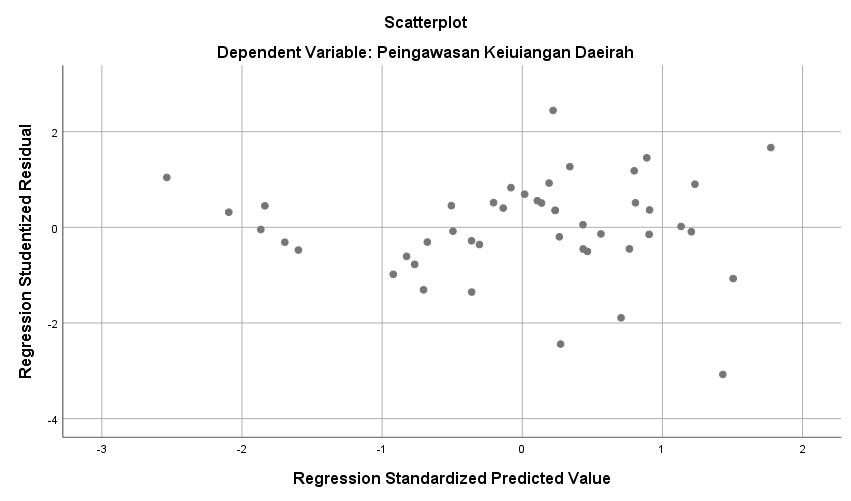 Lampiran 16Uji Asumsi Klasik (Uji Normalitas)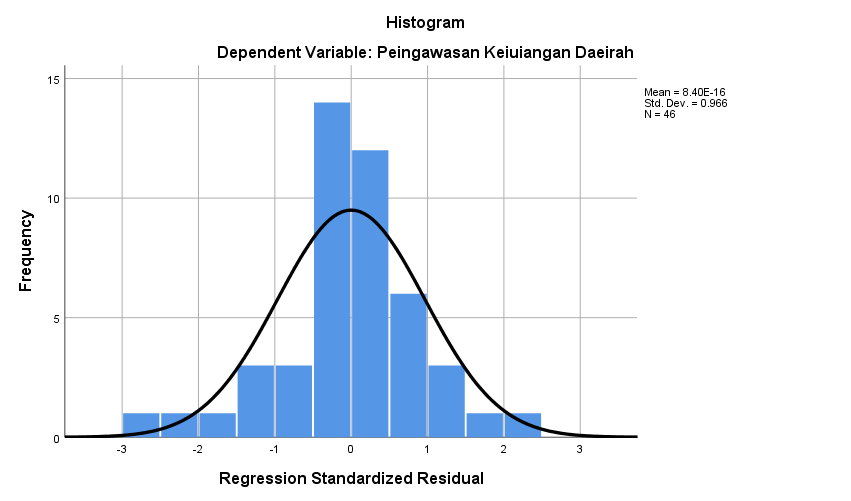 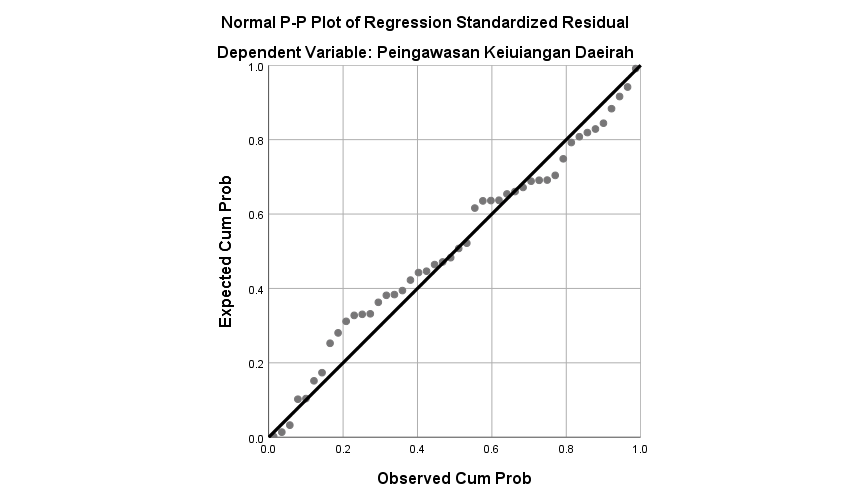 Lampiran 17Analisis Regresi Linier BergandaLampiran 18Uji Signifikansi Parsial (Uji t)Lampiran 19Uji Signifikansi Simultan (Uji F)Lampiran 20Analisis Koefisien DeterminasiNoPernyataanSTSTSTTSSS1.Anggaran publik mendapatkan otorisasi legislatif terlebih dahulu sebelum eksekutif dapat membelanjakan anggaran tersebut.2.Prinsip anggaran yang bersifat komrehensif tidak memasukan dana non-budgetair.3.Estimasi anggaran tidak memasukan cadangan dana yang tersembunyi.4.APBD yang disusun oleh DPRD bersama-sama dengan kepala daerah.5.Penyusunan dan penetapan perhitungan APBD merupakan pertanggungjawaban DPRD.6.Pertanggungjawaban perhitungan APBD untuk pemerintah daerah Tingkat I. (Provinsi) adalah sampai menteri.7.Pertanggungjawaban perhitungan APBD untuk pemerintah daerah tingkat II. (Kota) adalah sampai ke Gubernur.8.Pemerintah Daerah menyampaikan kebijakan umum APBD tahun anggaran berikutnya kepada DPRD.9.DPRD membahas Kebijakan umum APBD dalam pembicaraan pendahulu RAPBD tahun anggaran berikutnya.10.Dalam menyusun APBD, Pemerintah daerah dan DPRD membahas prioritas dan plafon anggaran sementara11.Sistem Informasi Akuntansi dan Sistem Pengendalian Manajemen sangat diperlukan untuk mendukung pelaksanaan anggaran.12.Jumlah anggaran yang di setujui dewan legislatif harus termanfaatkan oleh eksekutif secara ekonomis, efesien dan efektif.13.Anda sebagai anggota dewan perlu untuk memiliki pengetahuan tentang penyusunan APBD.14.Anda sebagai anggota dewan pelu untuk memiliki pengetahuan tentang pelaksanaan APBD.15.Anda sebagai anggota dewan perlu memiliki pengetahuan untuk mendeteksi terjadinya kebocoran dalam pelaksanaan APBD.16.Anda sebagau anggota dewan perlu memiliki pengetahuan untuk mendeteksi terjadinya pemborosan dan kegagalan dalam pelasanaan APBD.NopernyataanSTSTSTTSSS1.Anggota dewan perlu mengetahui standar operasional prosedur akuntabilitas penyusunan LAKIP yang disusun pemerintah daerah dan SKPD.2.Anggota dewan menggunakan LAKIP sebagai media untuk mengetahui dan menilai keberhasilan dan kegagalan pelaksanaan tugas serta tanggung jawab instansi terkait pelaksanaan keuangan daerah (APBD).3.Akuntabilitas merupakan pelaporan pertanggungjawaban masalah keuangan hasil dan manfaat yang benar-benar dirasakan masyarakat.4.Anggota dewan mengetahui prinsip penyusunan LAKIP harus jujur, objektif dan transparan serta memiliki prinsip pertanggungjawaban, prinsip prioritas dan prinsip manfaat5.Anggota dewan perlu mengetahui bahwa penyampaian LAKIP dibuat secara tertulis dan disampaikan secara periodik, selambat-lambatnya 3 (tiga) bulansetelah tahun anggaran berakhir.6.Anggota dewan perlu mengetahui mekanisme penyampaian pelaporan LAKIP melibatkan pihak yang berwenang membuat, menerima serta pengguna LAKIP.7.LAKIP meliputi pengungkapan mandat apa yang diemban instansi, perencanaan strategis, perencanaan pengukuran dan evaluasi kinerja instansi, serta analisis akuntabilitas kinerjaNoPernyataanSTSTSTTSSS1.Jenjang Pendidikan Bapak/ibu dalam pelaksanaan tugas.2.Latar belakang prndidikan  Bapak/ibu dapat membantu dalam melaksanakan tugas dalam pengaswasan keuangan daerah3.Pendidikan Bapak/ibu bermanfaat dalam menangani kasus-kasus tertentu4.Pengalaman organisasi Bapak/ibu memberikan pengaruh yang signifikan terhadap kinerja Bapak/ibu saat ini5.Pengalaman kerja Bapak/ibu di pemerintah menjadi media pembelajaran untuk menjadi lebih baik dalam pelaksanaan tugas 6.Semakin lama Bapak/ibu mengikuti suatu organisasi, maka semakin banyak pengalaman yang didapatkan 7.Masa kerja Bapak/ibu di pemerintah memberikan pengalaman dalam melaksanakan tugas NoPernyataanSTSTSTTSSS1.Anggota dewan selalu dilibatkan dalam penyusunan arah dan kebijakan umum APBD.2.Anggota dewan selalu melakukan analisis politik terhadap proses penyusunan APBD.3.Anggota dewan selalu dilibatkan dalam pengesahan APBD yang telah disusun oleh pihak pemerintah daerah.4.Anggota dewan memiliki kemampuan menjelaskan APBD yang telah disusun pihak peerintah daerah.5.Anggota dewan harus menyakinan bahwa APBD telah memiliki transparasi.6.Anggota dewan harus selalu memantau pelaksanaan APBD.7.Anggota dewan selalu mengevaluasi Laporan Pertanggungjawaban yang disusun pemerintah daerah.8.Evaluasi yang dilakukan dewan mencangkup faktor-faktor atau alasan-alasan yang mendorong timbulnya revisi APBD.9.Anggota dewan selalu meminta keterangan berkaitan dengan Laporan Pertanggungjawaban (LPJ) APBD yang disampaikan Bupati atau Walikota.10.Anggota dewan selalu mengusut dan menindaklanjuti jika terjadi kegagalan dalam LPJ APBD.11.Proses penganggaran akan lebih efektif jika diawasi oleh lembaga pengawas khusus (oversight body) yang bertugas mengontrol proses perencanaan dan pengendalian anggaran.12.Dalam tahap pengawasan dan pemeriksanaan serta penyusunan dan penetapan perhitungan APBD, pengendalian dan pemeriksaan/audit terhadap APBD bersifat keuangan13.Pengawasan terhadap pengeluaran daerah dilakukan berdasarkan ketaatan terhadap tiga unsur utama, yaitu unsur ketaatan pada perundangan yang berlaku, unsur kehematan dan efesuensu, dan hasil program.Nomor RespondenInstrumen Penelitian Pengawasan Keuangan Daerah (Y)Instrumen Penelitian Pengawasan Keuangan Daerah (Y)Instrumen Penelitian Pengawasan Keuangan Daerah (Y)Instrumen Penelitian Pengawasan Keuangan Daerah (Y)Instrumen Penelitian Pengawasan Keuangan Daerah (Y)Instrumen Penelitian Pengawasan Keuangan Daerah (Y)Instrumen Penelitian Pengawasan Keuangan Daerah (Y)Instrumen Penelitian Pengawasan Keuangan Daerah (Y)Instrumen Penelitian Pengawasan Keuangan Daerah (Y)Instrumen Penelitian Pengawasan Keuangan Daerah (Y)Instrumen Penelitian Pengawasan Keuangan Daerah (Y)Instrumen Penelitian Pengawasan Keuangan Daerah (Y)Instrumen Penelitian Pengawasan Keuangan Daerah (Y)Skor TotalNomor RespondenY.1Y.2Y.3Y.4Y.5Y.6Y.7Y.8Y.9Y.10Y.11Y.12Y.13Skor Total15454544433443522544545443435555354554545444445744454554445533555554455344343352644544544445445575555345444444568434353244444448944444554444445410343333354544448115544543454444551243434334444444813344334344444448145545335355533541533453454444334916444433344345550175455554555455621844544444445445419545455544444457204454344543544532155554444445445722544544445453354234445444454455562445545544445445725345345543444452264444355555555592744454544445445528444444444433349293434334453544493044333434444444831454544545545559324544554444444553344444444444555434434443455455555355555444443435553644454454555555937444444444434451384544554544544573944443554343435040343435555455556414433355444533504245453444344335043454453434345452444445444434354524545544445443455546454455454455458Nomor RespondenInstrumen Penelitian Akuntabilitas Publik (X1)Instrumen Penelitian Akuntabilitas Publik (X1)Instrumen Penelitian Akuntabilitas Publik (X1)Instrumen Penelitian Akuntabilitas Publik (X1)Instrumen Penelitian Akuntabilitas Publik (X1)Instrumen Penelitian Akuntabilitas Publik (X1)Instrumen Penelitian Akuntabilitas Publik (X1)Skor TotalNomor RespondenX1.1X1.2X1.3X1.4X1.5X1.6X1.7Skor Total14554545322545545432345455553345455445325555554433655455443275544555338544333426955445543210343433424114454545311244344342613544334326144455544311554344432716444344427175545555341854545443119554554533205454444302154555543322545544431234454544302445554543225444454530265544444302745445453128454444530294442433243043443432531554445532325555444323355444443034554443429355454555333645544432937454444429385455454323944434442740455545533414545545324255445543243455545533445554544324544544442946554455533Nomor RespondenInstrumen Penelitian Identitas Personal (X2)Instrumen Penelitian Identitas Personal (X2)Instrumen Penelitian Identitas Personal (X2)Instrumen Penelitian Identitas Personal (X2)Instrumen Penelitian Identitas Personal (X2)Instrumen Penelitian Identitas Personal (X2)Instrumen Penelitian Identitas Personal (X2)Skor TotalNomor RespondenX2.1X2.2X2.3X2.4X2.5X2.6X2.7Skor Total15444544302454455532354554553344544454305544545431654544543175455555348343443324944544553110334443324115454454311233434432413434443426145555454331544545443016434444427174455555331844555543219555555434205444544302154555553422454454430234454554312455445553325545445431265545445322755555543428454454430294444443273044434342631554545533324445544303355454543234444445429354445454303645455543237445544430385555455343944545543140554554432415454454314233434432443434443426445555454334544545443046434444427No. RespInstrumen Penelitian Pengetahuan Dewan (X3)Instrumen Penelitian Pengetahuan Dewan (X3)Instrumen Penelitian Pengetahuan Dewan (X3)Instrumen Penelitian Pengetahuan Dewan (X3)Instrumen Penelitian Pengetahuan Dewan (X3)Instrumen Penelitian Pengetahuan Dewan (X3)Instrumen Penelitian Pengetahuan Dewan (X3)Instrumen Penelitian Pengetahuan Dewan (X3)Instrumen Penelitian Pengetahuan Dewan (X3)Instrumen Penelitian Pengetahuan Dewan (X3)Instrumen Penelitian Pengetahuan Dewan (X3)Instrumen Penelitian Pengetahuan Dewan (X3)Instrumen Penelitian Pengetahuan Dewan (X3)Instrumen Penelitian Pengetahuan Dewan (X3)Instrumen Penelitian Pengetahuan Dewan (X3)Instrumen Penelitian Pengetahuan Dewan (X3)Skor TotalNo. RespX3. 1X3. 2X3. 3X3. 4X3. 5X3. 6X3. 7X3. 8X3. 9X3. 10X3. 11X3. 12X3. 13X3. 14X3. 15X3. 16Skor Total14535545534433333622545435554342534465355545355443444456944544554535544335685445545555544443470645445454444453446774555555543555455758333335544444444461945555444454544346910443333335445543460114355445555555444721243534435445444556613544444334444444463144555445344444554691555435445344444436516444444335555555469175544555555455555771844454544444554446819555545554454444472205445433443545443642145455545444444446922454344334554445566235454544445445454702454555555444555447425435544344454543465265554454555545555762754554544445544457128444444444444434362294434344544353545643044444344435443456331555455455545454575325555454543444544703345535344344544446534544444455445555572354455545534343434653644445454555544547137444444443444445464384355443444545434653955544545555455557640545545444455444571414444444444344343614244343445443535456443444443444354434563445554555555554545774555554545434445447046555555455455454475CorrelationsCorrelationsCorrelationsCorrelationsCorrelationsCorrelationsCorrelationsCorrelationsCorrelationsCorrelationsCorrelationsCorrelationsCorrelationsCorrelationsCorrelationsCorrelationsY.01Y.02Y.03Y.04Y.05Y.06Y.07Y.08Y.09Y.10Y.11Y.12Y.13Total.YY.01Pearson Correlation1.345*.454**.475**.391**.133-.020-.151.021-.064-.077-.131-.065.430**Y.01Sig. (2-tailed).019.002.001.007.378.896.316.892.671.613.387.668.003Y.01N4646464646464646464646464646Y.02Pearson Correlation.345*1.184.291*.219.197.124-.134-.005-.067.034-.101-.023.380**Y.02Sig. (2-tailed).019.220.050.144.189.413.374.972.657.823.504.878.009Y.02N4646464646464646464646464646Y.03Pearson Correlation.454**.1841.288.397**.249.122.032-.236-.064-.008-.092.031.442**Y.03Sig. (2-tailed).002.220.052.006.095.420.832.114.671.957.542.836.002Y.03N4646464646464646464646464646Y.04Pearson Correlation.475**.291*.2881.015.102.391**-.094.170.118.004.062.125.549**Y.04Sig. (2-tailed).001.050.052.921.500.007.534.259.436.978.684.409.000Y.04N4646464646464646464646464646Y.05Pearson Correlation.391**.219.397**.0151.259-.241-.039-.038-.053-.023.092.004.391**Y.05Sig. (2-tailed).007.144.006.921.082.106.795.803.729.881.544.981.007Y.05N4646464646464646464646464646Y.06Pearson Correlation.133.197.249.102.2591.401**.268-.206.164.073-.038-.063.483**Y.06Sig. (2-tailed).378.189.095.500.082.006.072.169.275.630.801.678.001Y.06N4646464646464646464646464646Y.07Pearson Correlation-.020.124.122.391**-.241.401**1-.034.086.280.152.033-.006.434**Y.07Sig. (2-tailed).896.413.420.007.106.006.825.568.060.312.826.969.003Y.07N4646464646464646464646464646Y.08Pearson Correlation-.151-.134.032-.094-.039.268-.0341.161.164.142.284.371*.325*Y.08Sig. (2-tailed).316.374.832.534.795.072.825.284.276.347.056.011.027Y.08N4646464646464646464646464646Y.09Pearson Correlation.021-.005-.236.170-.038-.206.086.1611.329*.481**.189.357*.405**Y.09Sig. (2-tailed).892.972.114.259.803.169.568.284.025.001.209.015.005Y.09N4646464646464646464646464646Y.10Pearson Correlation-.064-.067-.064.118-.053.164.280.164.329*1.118.115.114.372*Y.10Sig. (2-tailed).671.657.671.436.729.275.060.276.025.433.447.450.011Y.10N4646464646464646464646464646Y.11Pearson Correlation-.077.034-.008.004-.023.073.152.142.481**.1181-.046-.023.330*Y.11Sig. (2-tailed).613.823.957.978.881.630.312.347.001.433.764.881.025Y.11N4646464646464646464646464646Y.12Pearson Correlation-.131-.101-.092.062.092-.038.033.284.189.115-.0461.772**.404**Y.12Sig. (2-tailed).387.504.542.684.544.801.826.056.209.447.764.000.005Y.12N4646464646464646464646464646Y.13Pearson Correlation-.065-.023.031.125.004-.063-.006.371*.357*.114-.023.772**1.475**Y.13Sig. (2-tailed).668.878.836.409.981.678.969.011.015.450.881.000.001Y.13N4646464646464646464646464646Total.YPearson Correlation.430**.380**.442**.549**.391**.483**.434**.325*.405**.372*.330*.404**.475**1Total.YSig. (2-tailed).003.009.002.000.007.001.003.027.005.011.025.005.001Total.YN4646464646464646464646464646*. Correlation is significant at the 0.05 level (2-tailed).*. Correlation is significant at the 0.05 level (2-tailed).*. Correlation is significant at the 0.05 level (2-tailed).*. Correlation is significant at the 0.05 level (2-tailed).*. Correlation is significant at the 0.05 level (2-tailed).*. Correlation is significant at the 0.05 level (2-tailed).*. Correlation is significant at the 0.05 level (2-tailed).*. Correlation is significant at the 0.05 level (2-tailed).*. Correlation is significant at the 0.05 level (2-tailed).*. Correlation is significant at the 0.05 level (2-tailed).*. Correlation is significant at the 0.05 level (2-tailed).*. Correlation is significant at the 0.05 level (2-tailed).*. Correlation is significant at the 0.05 level (2-tailed).*. Correlation is significant at the 0.05 level (2-tailed).*. Correlation is significant at the 0.05 level (2-tailed).*. Correlation is significant at the 0.05 level (2-tailed).**. Correlation is significant at the 0.01 level (2-tailed).**. Correlation is significant at the 0.01 level (2-tailed).**. Correlation is significant at the 0.01 level (2-tailed).**. Correlation is significant at the 0.01 level (2-tailed).**. Correlation is significant at the 0.01 level (2-tailed).**. Correlation is significant at the 0.01 level (2-tailed).**. Correlation is significant at the 0.01 level (2-tailed).**. Correlation is significant at the 0.01 level (2-tailed).**. Correlation is significant at the 0.01 level (2-tailed).**. Correlation is significant at the 0.01 level (2-tailed).**. Correlation is significant at the 0.01 level (2-tailed).**. Correlation is significant at the 0.01 level (2-tailed).**. Correlation is significant at the 0.01 level (2-tailed).**. Correlation is significant at the 0.01 level (2-tailed).**. Correlation is significant at the 0.01 level (2-tailed).**. Correlation is significant at the 0.01 level (2-tailed).CorrelationsCorrelationsCorrelationsCorrelationsCorrelationsCorrelationsCorrelationsCorrelationsCorrelationsCorrelationsX1.01X1.02X1.03X1.04X1.05X1.06X1.07Total.X1X1.01Pearson Correlation1.148.142.162.168.282-.047.406**X1.01Sig. (2-tailed).325.347.281.264.057.757.005X1.01N4646464646464646X1.02Pearson Correlation.1481-.033.291*.380**.295*.413**.564**X1.02Sig. (2-tailed).325.826.050.009.047.004.000X1.02N4646464646464646X1.03Pearson Correlation.142-.0331.382**.233.334*.110.511**X1.03Sig. (2-tailed).347.826.009.119.023.465.000X1.03N4646464646464646X1.04Pearson Correlation.162.291*.382**1.325*.466**.380**.720**X1.04Sig. (2-tailed).281.050.009.027.001.009.000X1.04N4646464646464646X1.05Pearson Correlation.168.380**.233.325*1.385**.499**.701**X1.05Sig. (2-tailed).264.009.119.027.008.000.000X1.05N4646464646464646X1.06Pearson Correlation.282.295*.334*.466**.385**1.385**.735**X1.06Sig. (2-tailed).057.047.023.001.008.008.000X1.06N4646464646464646X1.07Pearson Correlation-.047.413**.110.380**.499**.385**1.649**X1.07Sig. (2-tailed).757.004.465.009.000.008.000X1.07N4646464646464646Total.X1Pearson Correlation.406**.564**.511**.720**.701**.735**.649**1Total.X1Sig. (2-tailed).005.000.000.000.000.000.000Total.X1N4646464646464646**. Correlation is significant at the 0.01 level (2-tailed).**. Correlation is significant at the 0.01 level (2-tailed).**. Correlation is significant at the 0.01 level (2-tailed).**. Correlation is significant at the 0.01 level (2-tailed).**. Correlation is significant at the 0.01 level (2-tailed).**. Correlation is significant at the 0.01 level (2-tailed).**. Correlation is significant at the 0.01 level (2-tailed).**. Correlation is significant at the 0.01 level (2-tailed).**. Correlation is significant at the 0.01 level (2-tailed).**. Correlation is significant at the 0.01 level (2-tailed).*. Correlation is significant at the 0.05 level (2-tailed).*. Correlation is significant at the 0.05 level (2-tailed).*. Correlation is significant at the 0.05 level (2-tailed).*. Correlation is significant at the 0.05 level (2-tailed).*. Correlation is significant at the 0.05 level (2-tailed).*. Correlation is significant at the 0.05 level (2-tailed).*. Correlation is significant at the 0.05 level (2-tailed).*. Correlation is significant at the 0.05 level (2-tailed).*. Correlation is significant at the 0.05 level (2-tailed).*. Correlation is significant at the 0.05 level (2-tailed).CorrelationsCorrelationsCorrelationsCorrelationsCorrelationsCorrelationsCorrelationsCorrelationsCorrelationsCorrelationsX2.01X2.02X2.03X2.04X2.05X2.06X2.07Total.X2X2.01Pearson Correlation1.524**.410**.542**.097.538**.567**.784**X2.01Sig. (2-tailed).000.005.000.521.000.000.000X2.01N4646464646464646X2.02Pearson Correlation.524**1.103.501**.310*.493**.413**.720**X2.02Sig. (2-tailed).000.496.000.036.001.004.000X2.02N4646464646464646X2.03Pearson Correlation.410**.1031.299*.178.556**.358*.592**X2.03Sig. (2-tailed).005.496.044.237.000.015.000X2.03N4646464646464646X2.04Pearson Correlation.542**.501**.299*1.177.464**.471**.729**X2.04Sig. (2-tailed).000.000.044.240.001.001.000X2.04N4646464646464646X2.05Pearson Correlation.097.310*.178.1771.151.231.414**X2.05Sig. (2-tailed).521.036.237.240.318.122.004X2.05N4646464646464646X2.06Pearson Correlation.538**.493**.556**.464**.1511.495**.790**X2.06Sig. (2-tailed).000.001.000.001.318.000.000X2.06N4646464646464646X2.07Pearson Correlation.567**.413**.358*.471**.231.495**1.735**X2.07Sig. (2-tailed).000.004.015.001.122.000.000X2.07N4646464646464646Total.X2Pearson Correlation.784**.720**.592**.729**.414**.790**.735**1Total.X2Sig. (2-tailed).000.000.000.000.004.000.000Total.X2N4646464646464646**. Correlation is significant at the 0.01 level (2-tailed).**. Correlation is significant at the 0.01 level (2-tailed).**. Correlation is significant at the 0.01 level (2-tailed).**. Correlation is significant at the 0.01 level (2-tailed).**. Correlation is significant at the 0.01 level (2-tailed).**. Correlation is significant at the 0.01 level (2-tailed).**. Correlation is significant at the 0.01 level (2-tailed).**. Correlation is significant at the 0.01 level (2-tailed).**. Correlation is significant at the 0.01 level (2-tailed).**. Correlation is significant at the 0.01 level (2-tailed).*. Correlation is significant at the 0.05 level (2-tailed).*. Correlation is significant at the 0.05 level (2-tailed).*. Correlation is significant at the 0.05 level (2-tailed).*. Correlation is significant at the 0.05 level (2-tailed).*. Correlation is significant at the 0.05 level (2-tailed).*. Correlation is significant at the 0.05 level (2-tailed).*. Correlation is significant at the 0.05 level (2-tailed).*. Correlation is significant at the 0.05 level (2-tailed).*. Correlation is significant at the 0.05 level (2-tailed).*. Correlation is significant at the 0.05 level (2-tailed).CorrelationsCorrelationsCorrelationsCorrelationsCorrelationsCorrelationsCorrelationsCorrelationsCorrelationsCorrelationsCorrelationsCorrelationsCorrelationsCorrelationsCorrelationsCorrelationsCorrelationsCorrelationsCorrelationsX3.01X3.02X3.03X3.04X3.05X3.06X3.07X3.08X3.09X3.10X3.11X3.12X3.13X3.14X3.15X3.16Total.X3X3.01Pearson Correlation1.380**.457**.175.211.296*.015.336*.245-.022.095.009.224.401**.215.147.563**X3.01Sig. (2-tailed).009.001.244.159.046.919.022.101.884.529.955.135.006.151.328.000X3.01N4646464646464646464646464646464646X3.02Pearson Correlation.380**1.136.037.518**.230.272.233-.051.104-.079.006-.158.196.136.107.427**X3.02Sig. (2-tailed).009.368.808.000.124.067.119.734.492.604.970.294.192.369.479.003X3.02N4646464646464646464646464646464646X3.03Pearson Correlation.457**.1361.406**.353*.312*.144.244.132.075.304*-.010.267.213.066.152.591**X3.03Sig. (2-tailed).001.368.005.016.035.339.103.381.618.040.947.073.154.662.312.000X3.03N4646464646464646464646464646464646X3.04Pearson Correlation.175.037.406**1.180.344*.232.218.016-.183.100.039.032.108-.299*-.169.321*X3.04Sig. (2-tailed).244.808.005.232.019.120.146.917.225.510.798.832.474.043.261.029X3.04N4646464646464646464646464646464646X3.05Pearson Correlation.211.518**.353*.1801.080.303*.252-.142.285.070.167-.007-.028-.002-.060.444**X3.05Sig. (2-tailed).159.000.016.232.596.040.091.345.055.645.267.962.852.988.692.002X3.05N4646464646464646464646464646464646X3.06Pearson Correlation.296*.230.312*.344*.0801.325*.453**.225.213.148.039.085.343*.091.180.615**X3.06Sig. (2-tailed).046.124.035.019.596.028.002.133.156.325.798.575.019.546.232.000X3.06N4646464646464646464646464646464646X3.07Pearson Correlation.015.272.144.232.303*.325*1.469**.004.053-.247-.064-.147-.042.019.009.343*X3.07Sig. (2-tailed).919.067.339.120.040.028.001.976.727.099.671.330.780.901.955.020X3.07N4646464646464646464646464646464646X3.08Pearson Correlation.336*.233.244.218.252.453**.469**1.027-.024-.136-.061-.157.213-.081.202.454**X3.08Sig. (2-tailed).022.119.103.146.091.002.001.857.876.367.687.299.154.592.177.002X3.08N4646464646464646464646464646464646X3.09Pearson Correlation.245-.051.132.016-.142.225.004.0271.397**.281.399**.436**.482**.298*.302*.548**X3.09Sig. (2-tailed).101.734.381.917.345.133.976.857.006.059.006.002.001.044.042.000X3.09N4646464646464646464646464646464646X3.10Pearson Correlation-.022.104.075-.183.285.213.053-.024.397**1.112.324*.080.258.128.180.411**X3.10Sig. (2-tailed).884.492.618.225.055.156.727.876.006.460.028.599.083.398.230.005X3.10N4646464646464646464646464646464646X3.11Pearson Correlation.095-.079.304*.100.070.148-.247-.136.281.1121.076.403**-.040.192.225.340*X3.11Sig. (2-tailed).529.604.040.510.645.325.099.367.059.460.616.006.790.201.132.021X3.11N4646464646464646464646464646464646X3.12Pearson Correlation.009.006-.010.039.167.039-.064-.061.399**.324*.0761.062.512**.143.329*.406**X3.12Sig. (2-tailed).955.970.947.798.267.798.671.687.006.028.616.681.000.343.025.005X3.12N4646464646464646464646464646464646X3.13Pearson Correlation.224-.158.267.032-.007.085-.147-.157.436**.080.403**.0621.076.272-.007.324*X3.13Sig. (2-tailed).135.294.073.832.962.575.330.299.002.599.006.681.616.067.962.028X3.13N4646464646464646464646464646464646X3.14Pearson Correlation.401**.196.213.108-.028.343*-.042.213.482**.258-.040.512**.0761.366*.322*.604**X3.14Sig. (2-tailed).006.192.154.474.852.019.780.154.001.083.790.000.616.012.029.000X3.14N4646464646464646464646464646464646X3.15Pearson Correlation.215.136.066-.299*-.002.091.019-.081.298*.128.192.143.272.366*1.309*.387**X3.15Sig. (2-tailed).151.369.662.043.988.546.901.592.044.398.201.343.067.012.036.008X3.15N4646464646464646464646464646464646X3.16Pearson Correlation.147.107.152-.169-.060.180.009.202.302*.180.225.329*-.007.322*.309*1.444**X3.16Sig. (2-tailed).328.479.312.261.692.232.955.177.042.230.132.025.962.029.036.002X3.16N4646464646464646464646464646464646Total.X3Pearson Correlation.563**.427**.591**.321*.444**.615**.343*.454**.548**.411**.340*.406**.324*.604**.387**.444**1Total.X3Sig. (2-tailed).000.003.000.029.002.000.020.002.000.005.021.005.028.000.008.002Total.X3N4646464646464646464646464646464646**. Correlation is significant at the 0.01 level (2-tailed).**. Correlation is significant at the 0.01 level (2-tailed).**. Correlation is significant at the 0.01 level (2-tailed).**. Correlation is significant at the 0.01 level (2-tailed).**. Correlation is significant at the 0.01 level (2-tailed).**. Correlation is significant at the 0.01 level (2-tailed).**. Correlation is significant at the 0.01 level (2-tailed).**. Correlation is significant at the 0.01 level (2-tailed).**. Correlation is significant at the 0.01 level (2-tailed).**. Correlation is significant at the 0.01 level (2-tailed).**. Correlation is significant at the 0.01 level (2-tailed).**. Correlation is significant at the 0.01 level (2-tailed).**. Correlation is significant at the 0.01 level (2-tailed).**. Correlation is significant at the 0.01 level (2-tailed).**. Correlation is significant at the 0.01 level (2-tailed).**. Correlation is significant at the 0.01 level (2-tailed).**. Correlation is significant at the 0.01 level (2-tailed).**. Correlation is significant at the 0.01 level (2-tailed).**. Correlation is significant at the 0.01 level (2-tailed).*. Correlation is significant at the 0.05 level (2-tailed).*. Correlation is significant at the 0.05 level (2-tailed).*. Correlation is significant at the 0.05 level (2-tailed).*. Correlation is significant at the 0.05 level (2-tailed).*. Correlation is significant at the 0.05 level (2-tailed).*. Correlation is significant at the 0.05 level (2-tailed).*. Correlation is significant at the 0.05 level (2-tailed).*. Correlation is significant at the 0.05 level (2-tailed).*. Correlation is significant at the 0.05 level (2-tailed).*. Correlation is significant at the 0.05 level (2-tailed).*. Correlation is significant at the 0.05 level (2-tailed).*. Correlation is significant at the 0.05 level (2-tailed).*. Correlation is significant at the 0.05 level (2-tailed).*. Correlation is significant at the 0.05 level (2-tailed).*. Correlation is significant at the 0.05 level (2-tailed).*. Correlation is significant at the 0.05 level (2-tailed).*. Correlation is significant at the 0.05 level (2-tailed).*. Correlation is significant at the 0.05 level (2-tailed).*. Correlation is significant at the 0.05 level (2-tailed).Case Processing SummaryCase Processing SummaryCase Processing SummaryCase Processing SummaryN%CasesValid46100.0CasesExcludeda0.0CasesTotal46100.0a. Listwise deletion based on all variables in the procedure.a. Listwise deletion based on all variables in the procedure.a. Listwise deletion based on all variables in the procedure.a. Listwise deletion based on all variables in the procedure.Reliability StatisticsReliability StatisticsCronbach's AlphaN of Items.60513Item-Total StatisticsItem-Total StatisticsItem-Total StatisticsItem-Total StatisticsItem-Total StatisticsScale Mean if Item DeletedScale Variance if Item DeletedCorrected Item-Total CorrelationCronbach's Alpha if Item DeletedY.0149.478311.011.272.582Y.0249.391311.266.224.590Y.0349.413010.959.285.579Y.0449.434810.340.393.557Y.0549.652210.987.188.600Y.0649.391310.555.302.575Y.0749.543510.831.250.586Y.0849.434811.629.195.595Y.0949.500011.144.248.586Y.1049.608711.355.225.590Y.1149.369611.394.146.606Y.1249.521711.011.221.592Y.1349.565210.651.301.575Case Processing SummaryCase Processing SummaryCase Processing SummaryCase Processing SummaryN%CasesValid46100.0CasesExcludeda0.0CasesTotal46100.0a. Listwise deletion based on all variables in the procedure.a. Listwise deletion based on all variables in the procedure.a. Listwise deletion based on all variables in the procedure.a. Listwise deletion based on all variables in the procedure.Reliability StatisticsReliability StatisticsCronbach's AlphaN of Items.7297Item-Total StatisticsItem-Total StatisticsItem-Total StatisticsItem-Total StatisticsItem-Total StatisticsScale Mean if Item DeletedScale Variance if Item DeletedCorrected Item-Total CorrelationCronbach's Alpha if Item DeletedX1.0125.86966.205.214.744X1.0225.89135.743.398.708X1.0326.02175.800.312.727X1.0426.17394.902.551.668X1.0526.04355.109.542.672X1.0626.19575.050.595.660X1.0726.15225.287.474.690Case Processing SummaryCase Processing SummaryCase Processing SummaryCase Processing SummaryN%CasesValid46100.0CasesExcludeda0.0CasesTotal46100.0a. Listwise deletion based on all variables in the procedure.a. Listwise deletion based on all variables in the procedure.a. Listwise deletion based on all variables in the procedure.a. Listwise deletion based on all variables in the procedure.Reliability StatisticsReliability StatisticsCronbach's AlphaN of Items.8147Item-Total StatisticsItem-Total StatisticsItem-Total StatisticsItem-Total StatisticsItem-Total StatisticsScale Mean if Item DeletedScale Variance if Item DeletedCorrected Item-Total CorrelationCronbach's Alpha if Item DeletedX2.0125.91305.992.672.767X2.0226.08706.126.575.786X2.0325.84786.932.451.806X2.0425.91306.303.606.780X2.0525.84787.554.258.831X2.0625.80435.805.670.767X2.0726.15226.399.624.778Case Processing SummaryCase Processing SummaryCase Processing SummaryCase Processing SummaryN%CasesValid46100.0CasesExcludeda0.0CasesTotal46100.0a. Listwise deletion based on all variables in the procedure.a. Listwise deletion based on all variables in the procedure.a. Listwise deletion based on all variables in the procedure.a. Listwise deletion based on all variables in the procedure.Reliability StatisticsReliability StatisticsCronbach's AlphaN of Items.73816Item-Total StatisticsItem-Total StatisticsItem-Total StatisticsItem-Total StatisticsItem-Total StatisticsScale Mean if Item DeletedScale Variance if Item DeletedCorrected Item-Total CorrelationCronbach's Alpha if Item DeletedX3.0163.760919.742.478.714X3.0263.826120.058.301.728X3.0363.739118.953.484.709X3.0463.869620.694.182.740X3.0563.891320.010.325.725X3.0663.869618.783.512.706X3.0764.000020.533.204.738X3.0863.739119.842.327.725X3.0964.021719.488.447.714X3.1064.021720.200.287.729X3.1163.847820.621.208.737X3.1263.826120.280.285.729X3.1363.891320.810.201.736X3.1464.021718.866.498.707X3.1564.065220.329.259.732X3.1663.891320.010.325.725CoefficientsaCoefficientsaCoefficientsaCoefficientsaCoefficientsaCoefficientsaCoefficientsaCoefficientsaCoefficientsaModelModelUnstandardized CoefficientsUnstandardized CoefficientsStandardized CoefficientstSig.Collinearity StatisticsCollinearity StatisticsModelModelBStd. ErrorBetatSig.ToleranceVIF1(Constant)9.1104.7061.936.0601Akuntabilitas Publik.507.144.3823.530.001.6091.6421Identitas Personal.298.144.2462.076.044.5071.9721Pengetahuan Dewan.294.076.3933.892.000.6991.430a. Dependent Variable: Pengawasan Keuangan Daeraha. Dependent Variable: Pengawasan Keuangan Daeraha. Dependent Variable: Pengawasan Keuangan Daeraha. Dependent Variable: Pengawasan Keuangan Daeraha. Dependent Variable: Pengawasan Keuangan Daeraha. Dependent Variable: Pengawasan Keuangan Daeraha. Dependent Variable: Pengawasan Keuangan Daeraha. Dependent Variable: Pengawasan Keuangan Daeraha. Dependent Variable: Pengawasan Keuangan DaerahCoefficientsaCoefficientsaCoefficientsaCoefficientsaCoefficientsaCoefficientsaCoefficientsaCoefficientsaCoefficientsaModelModelUnstandardized CoefficientsUnstandardized CoefficientsStandardized CoefficientstSig.Collinearity StatisticsCollinearity StatisticsModelModelBStd. ErrorBetatSig.ToleranceVIF1(Constant)9.1104.7061.936.0601Akuntabilitas Publik.507.144.3823.530.001.6091.6421Identitas Personal.298.144.2462.076.044.5071.9721Pengetahuan Dewan.294.076.3933.892.000.6991.430a. Dependent Variable: Pengawasan Keuangan Daeraha. Dependent Variable: Pengawasan Keuangan Daeraha. Dependent Variable: Pengawasan Keuangan Daeraha. Dependent Variable: Pengawasan Keuangan Daeraha. Dependent Variable: Pengawasan Keuangan Daeraha. Dependent Variable: Pengawasan Keuangan Daeraha. Dependent Variable: Pengawasan Keuangan Daeraha. Dependent Variable: Pengawasan Keuangan Daeraha. Dependent Variable: Pengawasan Keuangan DaerahOne-Sample Kolmogorov-Smirnov TestOne-Sample Kolmogorov-Smirnov TestOne-Sample Kolmogorov-Smirnov TestUnstandardized ResidualNN46Normal Parametersa,bMean.0000000Normal Parametersa,bStd. Deviation1.93523251Most Extreme DifferencesAbsolute.110Most Extreme DifferencesPositive.072Most Extreme DifferencesNegative-.110Test StatisticTest Statistic.110Asymp. Sig. (2-tailed)Asymp. Sig. (2-tailed).200c,da. Test distribution is Normal.a. Test distribution is Normal.a. Test distribution is Normal.b. Calculated from data.b. Calculated from data.b. Calculated from data.c. Lilliefors Significance Correction.c. Lilliefors Significance Correction.c. Lilliefors Significance Correction.d. This is a lower bound of the true significance.d. This is a lower bound of the true significance.d. This is a lower bound of the true significance.Descriptive StatisticsDescriptive StatisticsDescriptive StatisticsDescriptive StatisticsMeanStd. DeviationNPeingawasan Keiuiangan Daeirah53.60873.5369746Akuintabilitas Puiblik30.39132.6623246Identitas Personal30.26092.9168846Peingeitahuian Deiwan68.15224.7233146CorrelationsCorrelationsCorrelationsCorrelationsCorrelationsCorrelationsPengawasan Keuangan DaerahAkuntabilitas PublikIdentitas PersonalPengetahuan DewanPearson CorrelationPengawasan Keuangan Daerah1.000.689.697.677Pearson CorrelationAkuntabilitas Publik.6891.000.622.393Pearson CorrelationIdentitas Personal.697.6221.000.544Pearson CorrelationPengetahuan Dewan.677.393.5441.000Sig. (1-tailed)Pengawasan Keuangan Daerah..000.000.000Sig. (1-tailed)Akuntabilitas Publik.000..000.003Sig. (1-tailed)Identitas Personal.000.000..000Sig. (1-tailed)Pengetahuan Dewan.000.003.000.NPengawasan Keuangan Daerah46464646NAkuntabilitas Publik46464646NIdentitas Personal46464646NPengetahuan Dewan46464646Variables Entered/RemovedaVariables Entered/RemovedaVariables Entered/RemovedaVariables Entered/RemovedaModelVariables EnteredVariables RemovedMethod1Pengetahuan Dewan, Akuntabilitas Publik, Identitas Personal.Entera. Dependent Variable: Pengawasan Keuangan Daeraha. Dependent Variable: Pengawasan Keuangan Daeraha. Dependent Variable: Pengawasan Keuangan Daeraha. Dependent Variable: Pengawasan Keuangan Daerahb. All requested variables entered.b. All requested variables entered.b. All requested variables entered.b. All requested variables entered.CoefficientsaCoefficientsaCoefficientsaCoefficientsaCoefficientsaCoefficientsaCoefficientsaCoefficientsaCoefficientsaModelModelUnstandardized CoefficientsUnstandardized CoefficientsStandardized CoefficientstSig.Collinearity StatisticsCollinearity StatisticsModelModelBStd. ErrorBetatSig.ToleranceVIF1(Constant)9.1104.7061.936.0601Akuntabilitas Publik.507.144.3823.530.001.6091.6421Identitas Personal.298.144.2462.076.044.5071.9721Pengetahuan Dewan.294.076.3933.892.000.6991.430a. Dependent Variable: Pengawasan Keuangan Daeraha. Dependent Variable: Pengawasan Keuangan Daeraha. Dependent Variable: Pengawasan Keuangan Daeraha. Dependent Variable: Pengawasan Keuangan Daeraha. Dependent Variable: Pengawasan Keuangan Daeraha. Dependent Variable: Pengawasan Keuangan Daeraha. Dependent Variable: Pengawasan Keuangan Daeraha. Dependent Variable: Pengawasan Keuangan Daeraha. Dependent Variable: Pengawasan Keuangan DaerahCollinearity DiagnosticsaCollinearity DiagnosticsaCollinearity DiagnosticsaCollinearity DiagnosticsaCollinearity DiagnosticsaCollinearity DiagnosticsaCollinearity DiagnosticsaCollinearity DiagnosticsaModelDimensionEigenvalueCondition IndexVariance ProportionsVariance ProportionsVariance ProportionsVariance ProportionsModelDimensionEigenvalueCondition Index(Constant)Akuntabilitas PublikIdentitas PersonalPengetahuan Dewan113.9901.000.00.00.00.0012.00528.222.30.15.30.0813.00334.240.05.69.38.1514.00244.891.65.16.32.76a. Dependent Variable: Pengawasan Keuangan Daeraha. Dependent Variable: Pengawasan Keuangan Daeraha. Dependent Variable: Pengawasan Keuangan Daeraha. Dependent Variable: Pengawasan Keuangan Daeraha. Dependent Variable: Pengawasan Keuangan Daeraha. Dependent Variable: Pengawasan Keuangan Daeraha. Dependent Variable: Pengawasan Keuangan Daeraha. Dependent Variable: Pengawasan Keuangan DaerahResiduals StatisticsaResiduals StatisticsaResiduals StatisticsaResiduals StatisticsaResiduals StatisticsaResiduals StatisticsaMinimumMaximumMeanStd. DeviationNPredicted Value46.099658.859953.60872.9605846Std. Predicted Value-2.5361.774.0001.00046Standard Error of Predicted Value.3411.035.565.17546Adjusted Predicted Value45.704558.496153.61622.9694046Residual-5.845314.74022.000001.9352346Std. Residual-2.9182.366.000.96646Stud. Residual-3.0762.444-.0021.02246Deleted Residual-6.496115.05695-.007482.1681946Stud. Deleted Residual-3.4532.607-.0111.07046Mahal. Distance.32811.0332.9352.57846Cook's Distance.000.336.031.06546Centered Leverage Value.007.245.065.05746a. Dependent Variable: Pengawasan Keuangan Daeraha. Dependent Variable: Pengawasan Keuangan Daeraha. Dependent Variable: Pengawasan Keuangan Daeraha. Dependent Variable: Pengawasan Keuangan Daeraha. Dependent Variable: Pengawasan Keuangan Daeraha. Dependent Variable: Pengawasan Keuangan DaerahCoefficientsaCoefficientsaCoefficientsaCoefficientsaCoefficientsaCoefficientsaCoefficientsaCoefficientsaCoefficientsaModelModelUnstandardized CoefficientsUnstandardized CoefficientsStandardized CoefficientstSig.Collinearity StatisticsCollinearity StatisticsModelModelBStd. ErrorBetatSig.ToleranceVIF1(Constant)9.1104.7061.936.0601Akuntabilitas Publik.507.144.3823.530.001.6091.6421Identitas Personal.298.144.2462.076.044.5071.9721Pengetahuan Dewan.294.076.3933.892.000.6991.430a. Dependent Variable: Pengawasan Keuangan Daeraha. Dependent Variable: Pengawasan Keuangan Daeraha. Dependent Variable: Pengawasan Keuangan Daeraha. Dependent Variable: Pengawasan Keuangan Daeraha. Dependent Variable: Pengawasan Keuangan Daeraha. Dependent Variable: Pengawasan Keuangan Daeraha. Dependent Variable: Pengawasan Keuangan Daeraha. Dependent Variable: Pengawasan Keuangan Daeraha. Dependent Variable: Pengawasan Keuangan DaerahANOVAaANOVAaANOVAaANOVAaANOVAaANOVAaANOVAaModelModelSum of SquaresdfMean SquareFSig.1Regression394.4263131.47532.765.000b1Residual168.531424.0131Total562.95745a. Dependent Variable: Pengawasan Keuangan Daeraha. Dependent Variable: Pengawasan Keuangan Daeraha. Dependent Variable: Pengawasan Keuangan Daeraha. Dependent Variable: Pengawasan Keuangan Daeraha. Dependent Variable: Pengawasan Keuangan Daeraha. Dependent Variable: Pengawasan Keuangan Daeraha. Dependent Variable: Pengawasan Keuangan Daerahb. Predictors: (Constant), Pengetahuan Dewan, Akuntabilitas Publik, Identitas Personalb. Predictors: (Constant), Pengetahuan Dewan, Akuntabilitas Publik, Identitas Personalb. Predictors: (Constant), Pengetahuan Dewan, Akuntabilitas Publik, Identitas Personalb. Predictors: (Constant), Pengetahuan Dewan, Akuntabilitas Publik, Identitas Personalb. Predictors: (Constant), Pengetahuan Dewan, Akuntabilitas Publik, Identitas Personalb. Predictors: (Constant), Pengetahuan Dewan, Akuntabilitas Publik, Identitas Personalb. Predictors: (Constant), Pengetahuan Dewan, Akuntabilitas Publik, Identitas PersonalModel SummarybModel SummarybModel SummarybModel SummarybModel SummarybModel SummarybModelRR SquareAdjusted R SquareStd. Error of the EstimateDurbin-Watson1.837a.701.6792.003162.178a. Predictors: (Constant), Pengetahuan Dewan, Akuntabilitas Publik, Identitas Personala. Predictors: (Constant), Pengetahuan Dewan, Akuntabilitas Publik, Identitas Personala. Predictors: (Constant), Pengetahuan Dewan, Akuntabilitas Publik, Identitas Personala. Predictors: (Constant), Pengetahuan Dewan, Akuntabilitas Publik, Identitas Personala. Predictors: (Constant), Pengetahuan Dewan, Akuntabilitas Publik, Identitas Personala. Predictors: (Constant), Pengetahuan Dewan, Akuntabilitas Publik, Identitas Personalb. Dependent Variable: Pengawasan Keuangan Daerahb. Dependent Variable: Pengawasan Keuangan Daerahb. Dependent Variable: Pengawasan Keuangan Daerahb. Dependent Variable: Pengawasan Keuangan Daerahb. Dependent Variable: Pengawasan Keuangan Daerahb. Dependent Variable: Pengawasan Keuangan Daerah